CONTACT 
Organisme Hlm :  
Nom : 
Prénom : 
Fonction : 
Email : 
Portable : 

PROJET 
Nom du projet : 
Adresse du projet : 
Catégorie d'innovation : 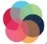 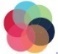 Rénovation bas carbone – Sociale - Durable et circulaire - Technique et de procédés constructifs -Managériale 
Phase du projet : ConceptionTest Exploitation Essaimage 
Décrivez en quelques lignes votre projet :Liens de téléchargement : 

QUESTIONS 

En quoi est-ce une innovation selon vous : 
Quels en sont les bénéfices et pour qui : 
Quel est le nombre de bénéficiaires : 
Quels partenaires ont été mobilisés et de quelle façon : 
Partenaire principal : 
Quelles sont les conditions de réussite selon vous : 
Comment sont mobilisés / associés les habitants et / ou collaborateurs et/ou le territoire dans votre projet ? :  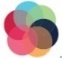 Quel est le potentiel de réplicabilité selon vous :
 	Pratique ou projet très cibléProjet pouvant se dupliquer facilementModélisation déjà faite en vue d’une diffusion plus large à d’autres organismes
Quel est son coût :
Quel est son financement : Quels sont les objectifs de performance du projet :  Pouvez-vous les qualifier plus précisément : - Les objectifs qualitatifs ou quantitatifs du projet au regard d’un projet comparable réalisé aux conditions habituelles sont relativement faibles - Les objectifs qualitatifs ou quantitatifs du projet sont moyens 	- Les objectifs qualitatifs ou quantitatifs du projet sont forts	- Les objectifs qualitatifs ou quantitatifs du projet sont très forts 
Si vous gagnez ? 
Nom de l'association :  
Nom du Président de l'association : 
Code Naf de l'association : 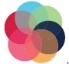 